   Alachua County Sheriff’s Office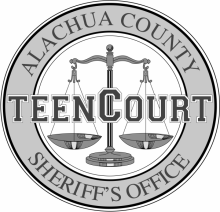 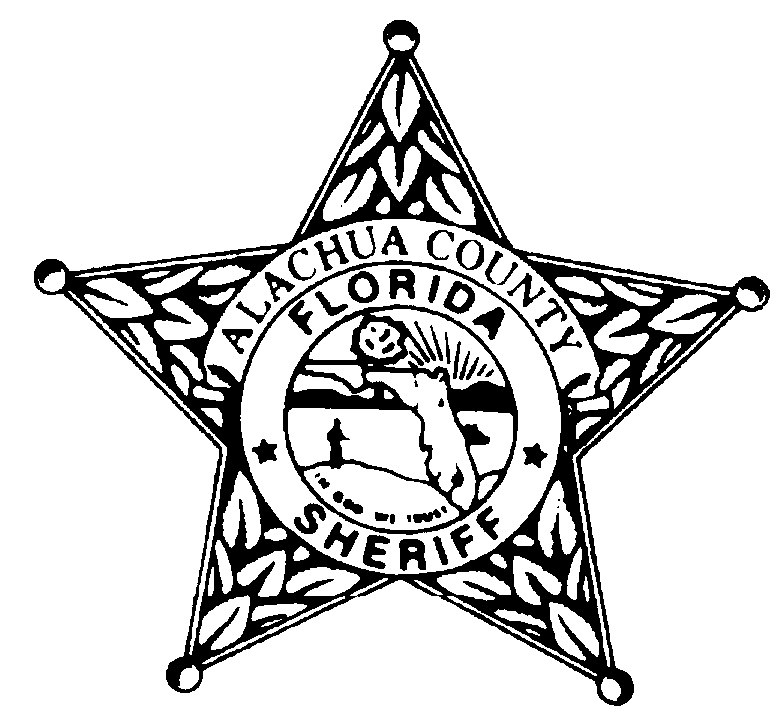 June 2023Olivia Hollier Teen Court Coordinator -352-367-4125 ohollier@alachuasheriff.org    Gregory Pelham Sr. Teen Court Case Manager 352-367-4121  gpelham@alachuasheriff.org  SundayMondayTuesdayWednesdayThursdayFridaySaturday282930NO TEEN COURT3112OFFICE CLOSED3456TEEN COURT/JURY DUTYCriminal Justice Courthouse4:00pm-7:00pm789OFFICE CLOSED101112YOUTH WEEKMIDDLE SCHOOL 13NO TEEN COURTYOUTH WEEKMIDDLE SCHOOL14YOUTH WEEKMIDDLE SCHOOL15YOUTH WEEKMIDDLE SCHOOL16OFFICE CLOSED17181920TEEN COURT/JURY DUTYCriminal Justice Courthouse4:00pm-7:00pm212223OFFICE CLOSED242526YOUTH WEEK HIGH SCHOOL 27NO TEEN COURTYOUTH WEEK HIGH SCHOOL28YOUTH WEEK HIGH SCHOOL29YOUTH WEEK HIGH SCHOOL30OFFICE CLOSED1